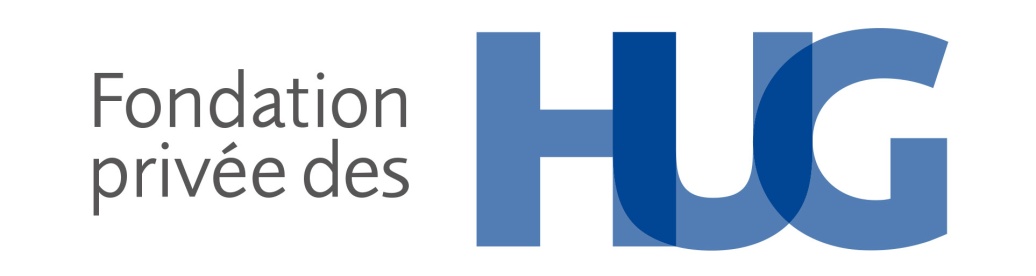 Directives d’application pour les projets CONFIRM PRIORITAIRE Recherche TranslationnelleUne bourse de CHF 600'000.- qui financera un projet de recherche translationnelle durant 3 ans.Définition du cadre des projets CONFIRM PRIORITYLe projet collaboratif doit avoir pour but de répondre à une problématique clinique du domaine prioritaire (i.e. Diabète et métabolisme). Elle peut concerner une question soulevée par une recherche en cours ou une problématique identifiée chez les patients et nécessitant de plus amples investigations, à la fois chez des humains et/ou à l’aide de modèles expérimentaux (animaux, cellulaires, etc…) afin d’aboutir à des découvertes innovantes et pertinentes cliniquement (e.g. mécanismes pathophysiologiques, nouvelle cible thérapeutique, test diagnostic, etc…).Les bourses sont accordées aux projets de recherche conduits par des chercheurs confirmés et favorisant la collaboration entre plusieurs groupes, dont au moins l’un en recherche fondamentale, l’autre en clinique, affiliés au centre facultaire du domaine prioritaire (i.e. Centre facultaire du Diabète https://www.unige.ch/medecine/diabetescentre/) des HUG/UNIGE.Durée du financement : 3 ans. Le financement accordé pourra être affecté aux salaires des personnes engagées sur le projet, aux consommables, ainsi qu’aux frais liés aux services (centre de recherche clinique, plateformes, etc.). Les fonds ne pourront être utilisé pour des publications, ou des frais liés à un congrès.Conditions d’application pour les projets CONFIRM PRIORITAIRE Recherche Translationnelle : Les requérants principaux devront être affiliés à l’UNIGE ou aux HUG et l’un d’entre eux au moins doit être au bénéfice d’un soutien par un fonds compétitif au moment de la soumission (FNS, fonds euro, etc.). Priorité sera donnée à des projets dont le sujet de recherche n’est pas identique ni similaire au sujet d’un projet soutenu par le FNS ou autres fonds compétitifs d’un des requérants. Des vérifications seront faites auprès du FNS et des autres fonds compétitifs.Le projet soumis doit s’intégrer dans un nouvel axe de recherche qui ne pourrait se faire sans la collaboration des requérants.Les collaborations avec des groupes de recherche externes aux institutions est possible. Toutefois, les requérants principaux du projet doivent être affiliés aux HUG ou à l’UNIGE. Au moins un des requérants principaux doit est affilié au centre facultaire.  Les requérants principaux doivent être au bénéfice d’une rémunération assurée durant toute la durée du projet. Critères d’évaluation : - Excellence du projet scientifique (importance du problème, originalité de l’hypothèse, approche translationnelle, potentiel d’innovation, faisabilité, impact potentiel pour les patients)- Pertinence scientifique de la collaboration entre les groupes de recherche pour le succès du projet- Expérience des requérants dans leur domaines respectifs, valeur ajoutée de la collaboration- Le projet doit impérativement concerner et de manière directe la thématique prioritaire : métabolisme et diabète.Agenda :Dimanche 28 avril 2024, minuit : date limite de soumission des projets
 le dossier est à déposer en ligne sur le site de la fondation : http://www.fondationhug.org/appel-projet/ Mai-Septembre 2024 : Obtention des expertises externes sur chaque projetOctobre 2024 : évaluations par experts externes et Conseil scientifiqueNovembre-Décembre 2024 : préavis du décanat et décision du Conseil de fondation Décembre 2024 : information aux lauréatsDébut du financement : à partir de janvier 2025Le dossier de candidature doit être rédigé intégralement en ANGLAIS. Il doit contenir les éléments suivants : Lettre de présentation du projetSignée des requérants principaux de chaque groupe impliqué dans le projet, soulignant l’aspect innovant et les raisons pour lesquelles le projet est de nature translationnelle et ne pourrait être réalisé sans une étroite collaboration entre les groupes fondamentaux et cliniques. La mention suivante devra figurer dans ce courrier "The applicant commit to comply with best professional practices in her/his research field". Descriptif du projet sur formulaire d’application ci-après, à compléter.Annexe : la méthodologie détaillée du projet peut être annexée au formulaire d’application afin de la rendre plus explicite. Par exemple : figures, graphiques, organigrammes etc. accompagnés d’une légende descriptive. Lettres de recommandation et avis : Directeur académique du département pour les groupes affiliés à la section de médecine fondamentale de la Faculté de médecine.Chef du département HUG pour les groupes affiliés à la Section de médecine clinique Médecin-chef de service. Celui-ci doit notamment garantir les conditions cadres permettant la réalisation du projet. Comité d’éthique si requis pour le projet. Le dossier de candidature peut être transmis, dans un premier temps sans ce document. Néanmoins, si le projet est retenu, son financement sera subordonné à l’avis favorable du comité d’éthique. Données concernant chaque requérant principal :Curriculum vitae au format du SNSF (https://www.snf.ch/fr/gKcnwW6aEft4bMPF/page/votre-curriculum-vitae-tout-savoir-sur-le-format-de-cv) ou de la Faculté de Médecine de l’Université de Genève (https://www.unige.ch/medecine/fr/organisation/rh/carrieres/) et liste complète des publications révisées par des pairs (« peer-reviewed ») pour les 5 dernières années.Liste de publications des requérants (« peer-reviewed ») dans le domaine du projet.A. Application form: Project synopsisA.1 | Project title: A.2 | Team informationA.3 | Project summary, including project plan - max. 350 wordsThis description must be understandable by any scientific public. A.4 | Goals and milestones:Before the end of the first year of funding:     Example: construction of recombinant antibody, November 2025Before the end of the second year of funding:     Example: in vivo test of antibody, November 2026Before the end of the third year of funding:     Example: first clinical assay, November 2027B. Application form: Scientific projectThis description must be understandable by any scientific public. B.1 | Background, state of the art relevant to the project (max. 1 page):B.2 | Past contribution in the research field (max. 1 page):B.3 | Specific aims for the period of requested support (max. 0.5 page):Specify the approach you are taking and the concrete results that you aim to achieve in the period of fundingB.4 | Breakthrough character and potential impact (max 0.5 page):Describe to what extent the proposal addresses important challenges and presents a novel approach.B.5 | Research plan and methods (max. 3 pages): Remarks: You must respect the maximum 3 pages allowed for this part. However, if you wish to provide information to better understand the methodology used, such as graphs, images, illustrations, flow charts with an explicit caption, we invite you to attach them in an annex.B.6 | Detailed milestones: B.7 | Results expected:B.8 | Interdisciplinarity and added value of the collaboration (max 0.5 page):Outline to what extent the collaboration of the different applicants is essential to achieve the research goals and creates an added value. Describe what makes the proposal interdisciplinary, why an interdisciplinary approach is necessary, and to what extent the project is more than the sum of its parts.B.9 | Risks and feasibility, please provide feasibility data (max. 1 page):If applicable, state in what respect the planned research goals may not be reached and which alternatives may be foreseen. Outline the most risky and critical parts of the project and provide a contingency plan for risk mitigation.B.10 | References (max. 100 ref.): please mention all authors, not only the first author. C. Application form: budgetAll eligible costs must be project-related and well justified.C.1| Salaries to be funded by the FoundationC.2| Running cost and other costs to be funded by the FoundationC.3| Total budget to be funded by the FoundationC.4| Budget to be funded or funded by other sources Important information:Laureates will receive the grant annually (in 3 parts). A project evaluation is conducted prior to giving the second and third parts of the grant, and it is only given if the evaluation results are satisfactory. The evaluation criteria will be based on goals and milestones established on point A.5 and B.3, and also on budget utilization (point C). First payment execution: January 2025. Beginning of funds’ spending: before December 2025. All funds not used on the December 31st, 2027, will have to be reimbursed to the Foundation. Position 
(Principal investigator or co-investigator)Title (Pr.Dr.), Last name, First name, FunctionAddress (department, division, institute, country)MilestonesYear 1Year 1Year 1Year 1Year 2Year 2Year 2Year 2Year 3Year 3Year 3Year 3Results expectedMonth/yearFunction, FTEYear 1Year 2Year 3Example: biologist, 0.5 FTETOTAL BUDGET “salaries”Running cost and other costsYear 1Year 2Year 3Example: contracts with providers, investigational products, disposables, additional medical exams, submission fees, data managementTOTAL BUDGET “Running cost and other costs”Year 1Year 2Year 3Total budget “Salaries”Total budget “Running cost and other costs”TOTAL BUDGET to be funded by the foundationSources of financingTotal amount requestedAmount receivedTOTAL BUDGET OTHER SOURCES